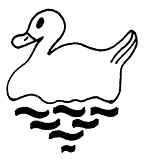                         Maintained by North Yorkshire County Council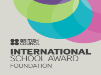 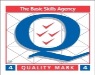 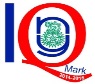 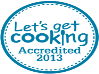 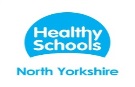 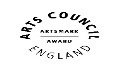 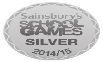 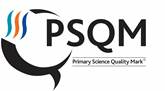 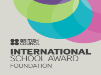 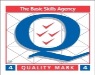 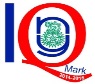 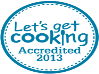 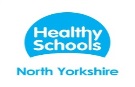 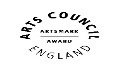 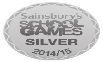 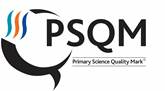 4th June 2020Dear parents/carersThe school’s weekly menu commencing from 8th June:Monday						TuesdaySausage & Mash					Pizza and half a jacket potatoPeas and Beans					Sweetcorn and saladPudding						PuddingWednesday						ThursdaysChicken Burger in a Bun				Cheese and Tomato PastaFries and Corn					Garlic BreadCucumber						Corn and BroccoliPudding						PuddingFridaysFish FingersChipsBeans and PeasPuddingPlease can you email the school office by the Monday of every week, at the latest, with what days your child(ren) require a cooked dinner and indicate if they would prefer a jacket potato. Thank you.Kind regardsAndrew RussellHeadteacher